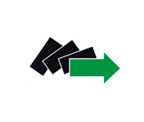                                                POWIATOWY URZĄD PRACY W GRYFINIE….…………………………….………………	                    Nr sprawy w  PUP …………………………….                (nazwa pracodawcy)REGON …………………………………………..Starosta GryfińskiPowiatowy Urząd Pracy w Gryfinie / Filia w ChojnieWniosek o refundację części kosztów wynagrodzenia dla osoby do 30 roku życia, na podstawie art. 150f ustawy z dnia 20 kwietnia 2004 r. o promocji zatrudnienia i instytucjach rynku pracy (tekst jednolity Dz. U. z 2015 r. poz. 149 z późn. zm.), może złożyć pracodawca lub przedsiębiorca o ile prowadzą działalność przez okres co najmniej 6 miesięcy.POUCZENIE:W celu właściwego wypełnienia wniosku, prosimy o staranne jego przeczytanie.Wniosek należy wypełnić czytelnie odpowiadając na wszystkie zawarte we wniosku pytania. O uwzględnieniu lub odmowie uwzględnienia wniosku starosta powiadamia wnioskodawcę  na piśmie w terminie 30 dni od dnia złożenia wniosku. Uwzględniony może zostać wniosek kompletny i prawidłowo sporządzony.W przypadku, gdy wniosek jest niekompletny lub nieprawidłowo wypełniony starosta wyznacza wnioskodawcy 5-dniowy termin jego uzupełnienia. Wniosek nie uzupełniony we wskazanym terminie pozostawia się bez rozpatrzenia.W przypadku nieuwzględnienia wniosku starosta podaje przyczynę odmowy. Od negatywnego stanowiska urzędu pracy nie przysługuje odwołanie.Nazwa pracodawcy ( firma lub imię i nazwisko)...............................................................................................Adres siedziby pracodawcy …………………………………….......................................................................Miejsce prowadzenia działalności………………………..……………………………………….………....…Imię i nazwisko oraz stanowisko osoby upoważnionej do reprezentowania pracodawcy - podpisania umowy      ............................................................................................................................................................................	                                       (imię i nazwisko osoby upoważnionej do podpisania umowy) Imię i nazwisko osoby wskazanej przez pracodawcę do kontaktów ……………………………………..……tel/fax......................................................................... e-mail .............................................................................Dane dotyczące prowadzonej działalności:Oznaczenie przeważającego rodzaju działalności gospodarczej wg PKD 2007..........................................Numer identyfikacji podatkowej NIP ..........................................................................................................Numer identyfikacyjny REGON……………………………………….………………………………......Data rozpoczęcia działalności ......................................................................................................................Forma prawna ( zaznaczyć właściwą) :      inna forma prawna (podać jaka)…………………………………………………………………..….…...Forma opodatkowania ……………………………………………………………………………………..Stopa % składek na ubezpieczenie wypadkowe  ........................................................................................Wielkość pracodawcy:Numer rachunku bankowego, na który mają być przekazana refundacja: ……………………………………………………………………………………..……………………….……Liczba ogółem zatrudnionych pracowników  na dzień złożenia wniosku………..............................................Proponowana  liczba osób bezrobotnych  do 30 roku życia do zatrudnienia w pełnym wymiarze czasu pracy na okres 24 miesięcy: …………………………………………….............................................………….……Miejsce  wykonywania pracy:.............................................................................................................................................................................Rodzaj wykonywanych prac (czynności wykonywane na stanowisku pracy):.......................................................................................................................................................................................................................................................................................................................................................................................................................................................................................................................................Nazwa zawodu lub specjalności zgodnie z klasyfikacją zawodów i specjalności (klasyfikacja dostępna na stronie www.pupgryfino.com.pl)............................................................................................................................................................................Nazwa stanowiska pracy………………………………………………………......……………………………Godziny pracy/zmianowość…………………………………………………….....…………………...………Niezbędne kwalifikacje osób bezrobotnych:Pożądane kwalifikacje osób bezrobotnych i inne wymogi :Proponowana wysokość wynagrodzenia za pracę dla osób zatrudnionych w ramach refundacji:Wnioskowana wysokość refundacji wynagrodzeń z tytułu zatrudnienia skierowanych bezrobotnych:..................................................................................(pieczęć firmy i czytelny podpis osoby upoważnionej do składania oświadczeń woli w imieniu wnioskodawcy)POUCZENIE : Wnioskodawca jest zobowiązany złożyć wszystkie załączniki, które go dotyczą. Załączniki składane jako kopie dokumentów muszą zostać potwierdzone za zgodność z oryginałem  przez wnioskodawcę. Na życzenie urzędu Wnioskodawca jest zobowiązany przedstawić oryginały tych dokumentów do wglądu.Załącznik Nr 1 do wniosku OŚWIADCZENIE WNIOSKODAWCYOświadczam, że:Na dzień złożenia wniosku nie znajduję się w stanie likwidacji lub upadłości.Na dzień złożenia wniosku nie zalegam z zapłatą wynagrodzeń pracownikom, należnych składek na ubezpieczenia społeczne, ubezpieczenie zdrowotne, Fundusz Pracy, Fundusz Gwarantowanych Świadczeń Pracowniczych oraz innych danin publicznych.W okresie 6 miesięcy bezpośrednio poprzedzających dzień złożenia wniosku nie zmniejszyłem zatrudnienia z przyczyn dotyczących zakładu pracy.Zobowiązuję się do zatrudnienia skierowanego bezrobotnego przez okres refundacji oraz przez okres 12 miesięcy po zakończeniu okresu refundacji.Jestem świadomy odpowiedzialności karnej za złożenie fałszywego oświadczenia...................................................................................(pieczęć firmy i czytelny podpis osoby upoważnionej do składania oświadczeń woli w imieniu wnioskodawcy)Załącznik Nr 2 do wniosku ……………………………………………………………………………………………………...……………    (pełna nazwa składającego oświadczenie)Oświadczam, że: Nie korzystałem dotychczas z pomocy publicznej w ramach zasady  de minimis  w rozumieniu ustawy z dnia 30 kwietnia 2004r. o postępowaniu w sprawach dotyczących pomocy publicznej (Dz.U.2007r. Nr 59 poz. 404 z póżn. zm.).   Korzystałem  z pomocy publicznej w ramach zasady  de minimis  i w okresie bieżącego roku oraz 2 poprzednich  lat  podatkowych   uzyskałem pomoc w kwocie:Kwota pomocy (w EURO)...................................................................................................................................(słownie: ...............................................................................................................................................................………………………………………………………………………………………………..………….…………………………………………………………………………………………………………………….……)□ zaznaczyć właściweData: ……………… 20……. r.                                     ...............................................................................                                                                                   (pieczęć firmy i czytelny podpis osoby upoważnionej         do składania oświadczeń woli)  osoba fizyczna prowadząca działalność   spółka cywilna spółka jawna spółka partnerska spółka komandytowa spółka z o.o.  mikro przedsiębiorstwo    małe przedsiębiorstwo średnie przedsiębiorstwo duże przedsiębiorstwo pracodawca nie będący przedsiębiorcą 1)wykształcenie2)staż pracy (wymagany okres- liczba miesięcy/lat, w jakim zawodzie)3)wymagane uprawnienia (np. prawo jazdy)1)pożądane kwalifikacje2)inne wymogi 1)wynagrodzenie brutto za jeden miesiąc dla 1 osoby2)miesięczny wymiar składek na ubezpieczenia społeczne od proponowanego wynagrodzenia w części ponoszonej przez pracodawcę1)Wysokość refundacji wynagrodzenia za jeden miesiąc dla 1 osoby2) Miesięczny wymiar składek na ubezpieczenia społeczne od kwoty refundacji w części ponoszonej przez pracodawcęDokumenty składane w oryginale:Dokumenty składane w oryginale:1Oświadczenie wnioskodawcy –w załączniku nr 12Oświadczenie beneficjenta pomocy publicznej – w załączniku nr 2 w przypadku podmiotów podlegających przepisom o pomocy publicznej4Formularz informacji przedstawianych przy ubieganiu się o pomoc de minimis zgodnie z Rozporządzeniem Rady Ministrów z dnia 29 marca 2010 r. w sprawie zakresu informacji przedstawianych przez podmiot ubiegający się o pomoc de minimis; lub Formularz informacji przedstawianych przy ubieganiu się o pomoc de minimis w rolnictwie lub rybołówstwie zgodnie z Rozporządzeniem Rady Ministrów z dnia 11 czerwca 2010 r. w sprawie informacji składanych przez podmioty ubiegające się o pomoc de minimis w rolnictwie lub rybołówstwie. - w przypadku podmiotów podlegających przepisom o pomocy publicznejPotwierdzone za zgodność z oryginałem przez wnioskodawcę kserokopie następujących dokumentów:Potwierdzone za zgodność z oryginałem przez wnioskodawcę kserokopie następujących dokumentów:3W przypadku spółek cywilnych - umowa spółki. W przypadku podmiotów prawa handlowego - wydruk z Krajowego Rejestru Sądowego odzwierciedlający aktualny na dzień składania wniosku stan prawny.